COLEGIO EMILIA RIQUELME   PRUEBA PRIMER BIMESTRE ESTILO ICFES VALORACION - 15% COLEGIO EMILIA RIQUELME   PRUEBA PRIMER BIMESTRE ESTILO ICFES VALORACION - 15% COLEGIO EMILIA RIQUELME   PRUEBA PRIMER BIMESTRE ESTILO ICFES VALORACION - 15% COLEGIO EMILIA RIQUELME   PRUEBA PRIMER BIMESTRE ESTILO ICFES VALORACION - 15% COLEGIO EMILIA RIQUELME   PRUEBA PRIMER BIMESTRE ESTILO ICFES VALORACION - 15% 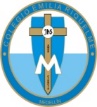 Nombre y Apellido:                                                                                                                             valor punto 1Nombre y Apellido:                                                                                                                             valor punto 1Nombre y Apellido:                                                                                                                             valor punto 1Nombre y Apellido:                                                                                                                             valor punto 1Nombre y Apellido:                                                                                                                             valor punto 1Fecha:  03/17/2020Asignatura: tecnología e informática. Asignatura: tecnología e informática. Grado:   1Docente: Paula Bustamante RiveraDocente: Paula Bustamante Rivera1. Dibuja un objeto que este hecho de madera.2.  colorea de amarillo el objeto tecnológico que sirve para enviar mensajes positivos.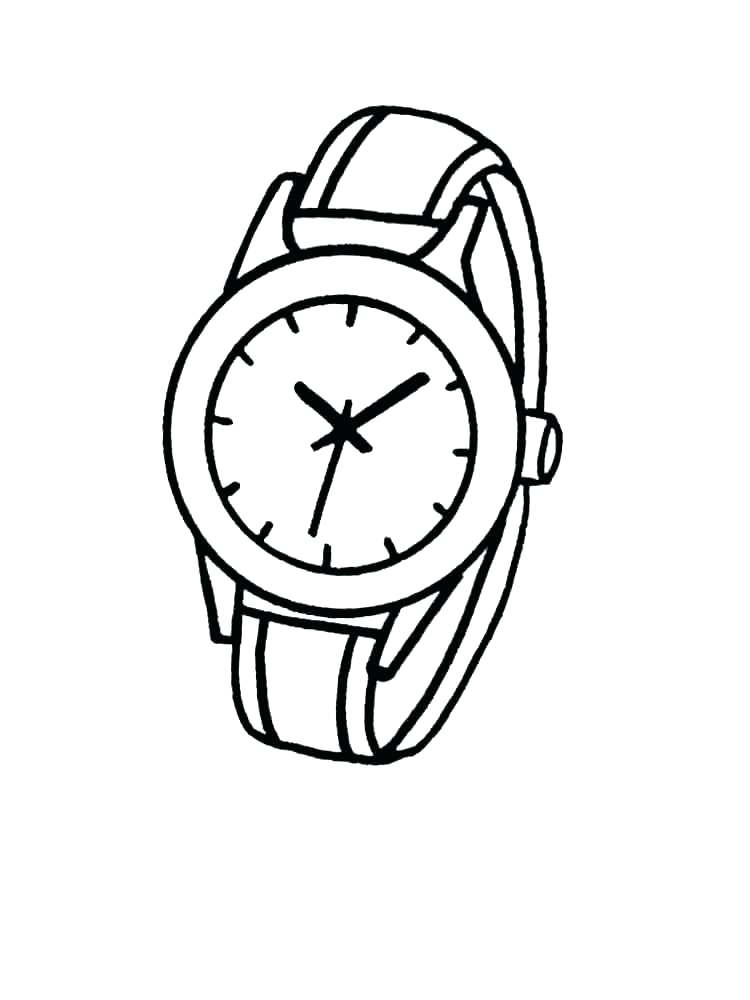 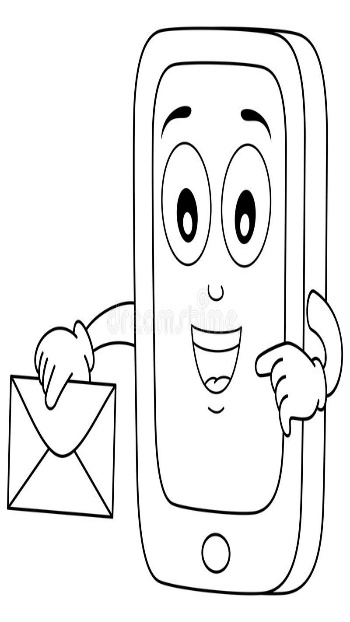 1. Dibuja un objeto que este hecho de madera.2.  colorea de amarillo el objeto tecnológico que sirve para enviar mensajes positivos.3. Encierra en un círculo y Colorea el objeto que es un tocador.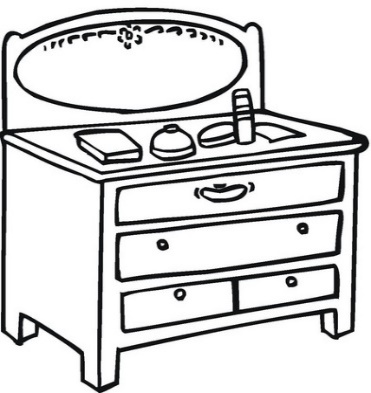 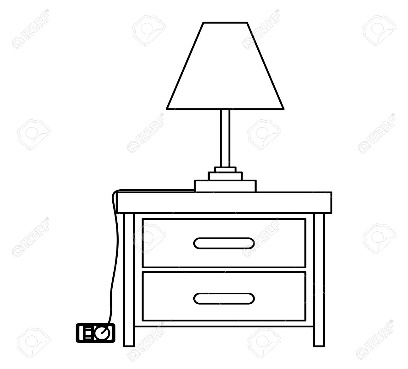 4.  encierra y colorea los artefactos que observes. (este punto vale x 2)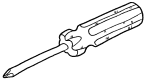 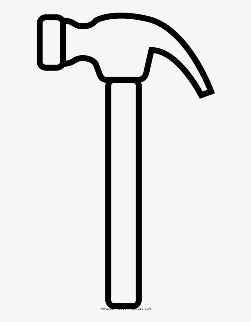 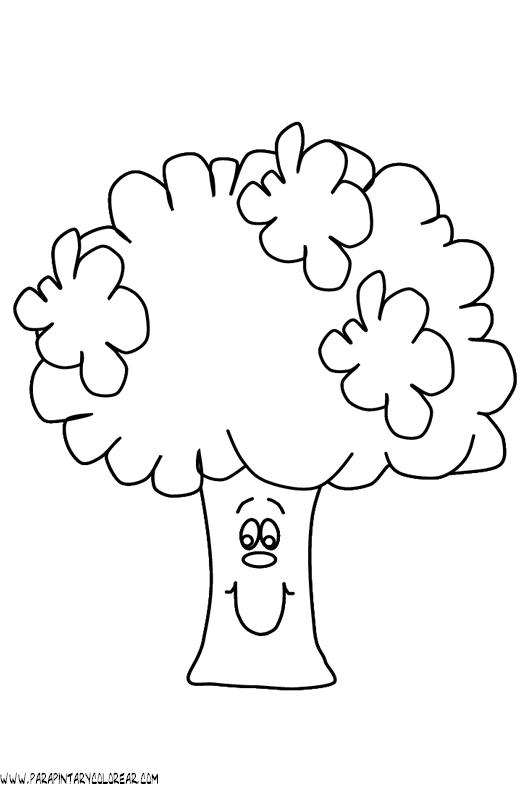 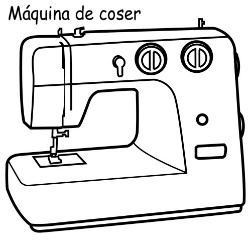 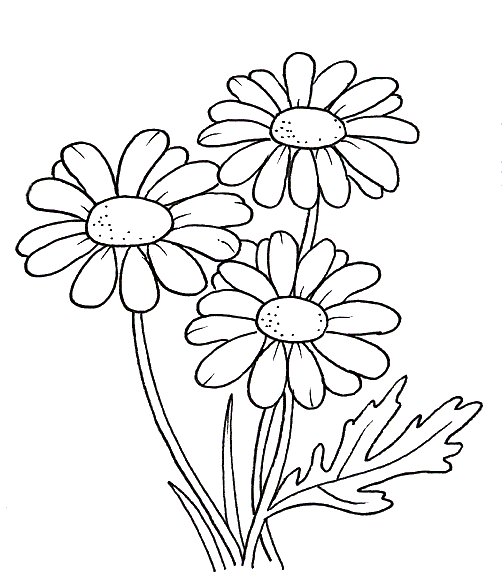 3. Encierra en un círculo y Colorea el objeto que es un tocador.4.  encierra y colorea los artefactos que observes. (este punto vale x 2)3. Encierra en un círculo y Colorea el objeto que es un tocador.4.  encierra y colorea los artefactos que observes. (este punto vale x 2)3. Encierra en un círculo y Colorea el objeto que es un tocador.4.  encierra y colorea los artefactos que observes. (este punto vale x 2)